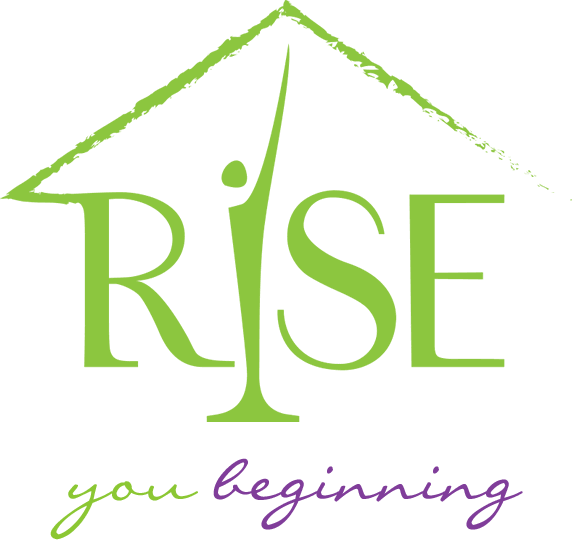 Please attach your current resume. Send application and resume to info@rise-ny.org Thank you for applying!Board of Directors Candidate ApplicationBoard of Directors Candidate ApplicationName: Name: Address:Address:Phone:E-mail:Employer InformationEmployer InformationEmployer Name:Employer Name:Your Title:Your Title:Employer Address:Employer Address:Work Phone:Work E-mail:Preferred method of contact  (   )  Work        (   )  PersonalPreferred method of contact  (   )  Work        (   )  PersonalPlease list boards and committees that you serve on or have served on (business, civic, community, fraternal, political, professional, recreational, religious, or social)Please list boards and committees that you serve on or have served on (business, civic, community, fraternal, political, professional, recreational, religious, or social)Why are you interested in serving on the Rise Board? How do you feel Rise would benefit from your involvement on the Board? Tell us anything else you’d like to share. You may also attach your comments in a separate letter/sheet. Why are you interested in serving on the Rise Board? How do you feel Rise would benefit from your involvement on the Board? Tell us anything else you’d like to share. You may also attach your comments in a separate letter/sheet. 